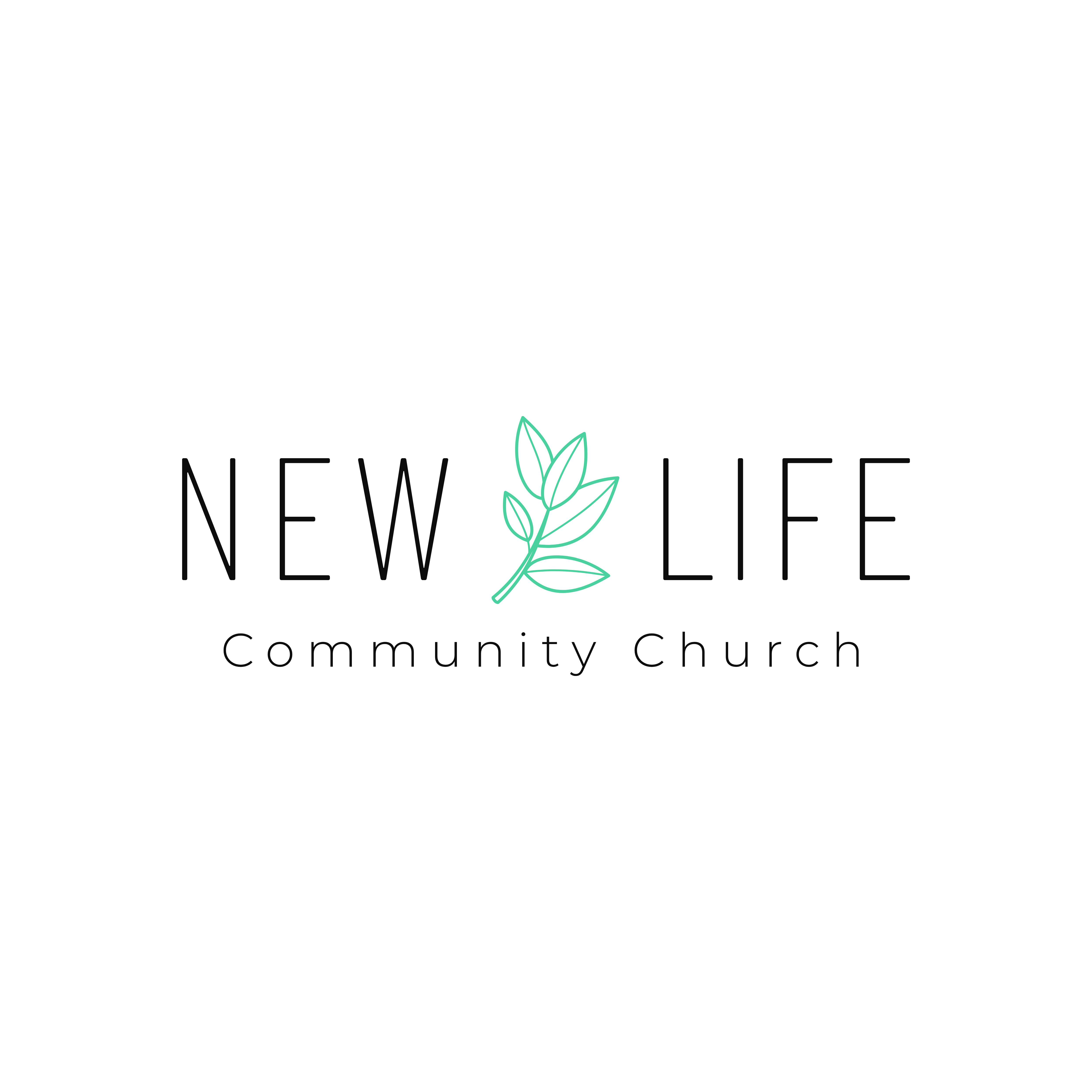 The Straw that Broke the Camel’s BackMark 3:1-6THE STRAW THAT BROKE THE CAMEL’S BACK(Mark 3:1-6)JESUS’ HEARTFELT PLEA(Mark 3:4)It is always ____________________ to ____________________!WARNING!(Mark 3:2, 6)Doing good can invite ________________________________________.WHY DO HEARTS BECOME CRITICALLY HOSTILE?We forget we’ve been recipients of ____________________.We turn too many things into ____________________ to ____________________.We lose sight of who the true ____________________ is.The Straw that Broke the Camel’s BackMark 3:1-6THE STRAW THAT BROKE THE CAMEL’S BACK(Mark 3:1-6)JESUS’ HEARTFELT PLEA(Mark 3:4)It is always RIGHT to DO GOOD!WARNING!(Mark 3:2, 6)Doing good can invite CRITICAL HOSTILITY.WHY DO HEARTS BECOME CRITICALLY HOSTILE?We forget we’ve been recipients of GRACE.We turn too many things into HILLS to DIE ON.We lose sight of who the true ENEMY is.For Further Study_________________________________________________________________________________________________Getting StartedHave you ever seen someone resisting something good only because they didn’t like the person proposing it? Explain.Digging DeeperRead the parallel account in Matthew 12:9-14. What argument does Jesus make in verses 11 and 12 in favor of doing good, even on a Sabbath?What reasons would the Pharisees have given that Jesus had to be destroyed?Why do you think Jesus was determined to not back off despite the criticism and hostility, even if it would ultimately result in his death?Driving It HomeIn what ways are you inspired to be more like Jesus in doing good?On Sunday, we learned three reasons why we sometimes become critical. Which of the three do you need to be most mindful of?Marttell SánchezJanuary 15, 2023The Gospel of Mark / Message #11newlifeukiah.com/sermonsMarttell SánchezJanuary 15, 2023The Gospel of Mark / Message #11newlifeukiah.com/sermons